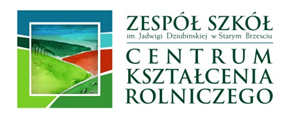 Zestaw podręczników obowiązujących w roku szkolnym 2020/2021Klasa: II  Technikumzawód:  technik mechanizacji rolnictwa i agrotronikiLp.Przedmiot nauczaniaTytuł podręcznikaAutorWydawnictwo 
i rok wydania1J. polskiPonad słowami, klasa 2 część 1 i 2, podręcznik do kształcenia literackiego i kulturowego, 
zakres podstawowy i rozszerzonyAnna Równy, Małgorzata ChmielNowa Era2J. niemieckiTrends 2Podręcznik do języka niemieckiego dla liceów i technikówAnna Życka, Ewa Kościelniak- Walewska, Andy Christian KörberNowa Era3J. angielskiMatura Prime Time poziom ELEMENTARYMatura Prime Time poziom PRE-INTERMEDIATEVirginia Evans, Jenny DooleyExpress Publishing4HistoriaPoznać przeszłość 2 Zakres podstawowyAdam Kucharski, Aneta NiewęgłowskaNowa Era5Wiedza o kulturze„Spotkania z kulturą” 
Podręcznik do wiedzy o kulturze dla liceum i technikumM. Bokiniec, Ba. Forysiewicz, J. Michałowski,   N. Mrozkowiak-Nastrożna, G. Nazaruk, 
 M. Sacha, G. ŚwiętochowskaNowa Era6Matematyka rozszerzonaProsto do matury 1 i 2 podręcznik do matematyki ze zbiorem zadań dla liceum ogólnokształcącego i technikum. Zakres podstawowy i rozszerzony Maciej Antek, Krzysztof Belka, Piotr GrabowskiNowa Era7Geografia rozszerzonaOblicza geografii 2 Podręcznik dla liceum ogólnokształcącego i technikum. Zakres rozszerzonyTomasz Rachwał, Wioleta KilanNowa Era8Biologia rozszerzonaBiologia na czasie 2 Podręcznik dla liceum ogólnokształcącego i technikum Zakres rozszerzonyMarek Guzik, Ryszard Kozik, Władysław ZamachowskiNowa Era9ChemiaTo jest chemia 1 Chemia ogólna i nieorganiczna. Podręcznik dla liceum ogólnokształcącego i technikum. Zakres podstawowy. Podręcznik ze zbiorem zadańRomuald Hassa, Aleksandra Mrzigod, Janusz MrzigodNowa Era10FizykaOdkryć fizykę 2 Podręcznik do fizyki dla liceum ogólnokształcącego i technikum. Zakres podstawowyMarcin Braun, Weronika ŚliwaNowa Era11InformatykaTeraz bajty. Informatyka dla szkół ponadpodstawowych. Zakres podstawowy. Klasa IIGrażyna KobaMigra12Podstawy przedsiębiorczościKrok w przedsiębiorczośćZbigniew Makieła, Tomasz RachwałNowa Era 202013Podejmowanie i prowadzenie działalności gospodarczejPodejmowanie i prowadzenie działalności gospodarczejPodręcznik i zbiór ćwiczeńJacek MusiałkiewiczEkonomik 201314Użytkowanie maszyn rolniczychMechanizacja rolnictwa cz. 1Lisowski AleksanderHortpress, Warszawa 2008.15Mechanizacja rolnictwa - zajęcia praktyczne - kl. II Technikum rolniczegoMechanizacja rolnictwa - cz.I2.    Mechanizacja rolnictwa - cz.II1. Aleksander Lisowski2. M. Gaworski, K. KorpyszHortpress Sp. z o.o. W-wa 2008Hortpress Sp. z o.o. W-wa 200916Podstawy konstrukcji maszynPodstawy konstrukcji maszynKrzysztof GrzelakJanusz TelegaJanusz TorzewskiWsiP 201217Użytkowanie pojazdów rolniczychPojazdy rolniczeAlojzy SkrobackiWsiP 201218Eksploatacja pojazdów rolniczychPojazdy rolniczeA. SkrobackiWSiP W-wa 199819Eksploatacja maszyn rolniczychEksploatacja maszyn rolniczychKuczewski JózefWSiP, Warszawa 200820ReligiaMoje miejsce w świecieKs. J. Szpet, D.JackowiakŚw. Wojciech